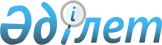 Қаражал қалалық мәслихатының 2012 жылғы 19 желтоқсандағы XI сессиясының № 87 "2013-2015 жылдарға арналған қала бюджеті туралы" шешіміне өзгерістер енгізу туралы
					
			Мерзімі біткен
			
			
		
					Қарағанды облысы Қаражал қалалық мәслихатының ХXII сессиясының 2013 жылғы 30 қазандағы № 171 шешімі. Қарағанды облысының Әділет департаментінде 2013 жылғы 4 қарашада № 2412 болып тіркелді. Қолданылу мерзімінің өтіп кетуіне байланысты тоқтатылды      Қазақстан Республикасының 2008 жылғы 4 желтоқсандағы Бюджет кодексіне, Қазақстан Республикасының 2001 жылғы 23 қаңтардағы "Қазақстан Республикасындағы жергiлiктi мемлекеттiк басқару және өзін-өзі басқару туралы" Заңына сәйкес, қалалық мәслихат ШЕШIМ ЕТТI:

      1. Қаражал қалалық мәслихатының 2012 жылғы 19 желтоқсандағы XI сессиясының № 87 "2013-2015 жылдарға арналған қала бюджеті туралы" (нормативтік құқықтық актілерді мемлекеттік тіркеу Тізілімінде 2084 нөмірімен тіркелген, 2012 жылғы 31 желтоқсандағы № 52-1 "Қазыналы өңір" газетінде жарияланған) шешіміне, оған Қаражал қалалық мәслихатының 2013 жылғы 5 ақпандағы XII сессиясының № 100 "Қаражал қалалық мәслихатының 2012 жылғы 19 желтоқсандағы XI сессиясының № 87 "2013-2015 жылдарға арналған қала бюджеті туралы" шешіміне өзгерістер енгізу туралы" (нормативтік құқықтық актілерді мемлекеттік тіркеу Тізілімінде 2180 нөмірімен тіркелген, 2013 жылғы 23 ақпандағы № 8-9 "Қазыналы өңір" газетінде жарияланған), Қаражал қалалық мәслихатының 2013 жылғы 27 наурыздағы ХIV сессиясының № 109 "Қаражал қалалық мәслихатының 2012 жылғы 19 желтоқсандағы XI сессиясының № 87 "2013-2015 жылдарға арналған қала бюджеті туралы" шешіміне өзгерістер енгізу туралы" (нормативтік құқықтық актілерді мемлекеттік тіркеу Тізілімінде 2306 нөмірімен тіркелген, 2013 жылғы 20 сәуірдегі № 15 "Қазыналы өңір" газетінде жарияланған), Қаражал қалалық мәслихатының 2013 жылғы 2 мамырдағы XV сессиясының № 121 "Қаражал қалалық мәслихатының 2012 жылғы 19 желтоқсандағы XI сессиясының № 87 "2013-2015 жылдарға арналған қала бюджеті туралы" шешіміне өзгерістер енгізу туралы" (нормативтік құқықтық актілерді мемлекеттік тіркеу Тізілімінде 2322 нөмірімен тіркелген, 2013 жылғы 11 мамырдағы № 18 "Қазыналы өңір" газетінде жарияланған), Қаражал қалалық мәслихатының 2013 жылғы 10 шілдедегі XIX сессиясының № 143 "Қаражал қалалық мәслихатының 2012 жылғы 19 желтоқсандағы XI сессиясының № 87 "2013-2015 жылдарға арналған қала бюджеті туралы" шешіміне өзгерістер енгізу туралы" (нормативтік құқықтық актілерді мемлекеттік тіркеу Тізілімінде 2369 нөмірімен тіркелген, 2013 жылғы 27 шілдедегі № 29 "Қазыналы өңір" газетінде жарияланған), Қаражал қалалық мәслихатының 2013 жылғы 30 қыркүйектегі XXI сессиясының № 162 "Қаражал қалалық мәслихатының 2012 жылғы 19 желтоқсандағы XI сессиясының № 87 "2013-2015 жылдарға арналған қала бюджеті туралы" шешіміне өзгерістер енгізу туралы" (нормативтік құқықтық актілерді мемлекеттік тіркеу Тізілімінде 2391 нөмірімен тіркелген, 2013 жылғы 12 қазандағы № 40 "Қазыналы өңір" газетінде жарияланған) шешімдерімен өзгерістер енгізілген, келесі өзгерістер енгізілсін: 

      1) 1 тармақтағы:

      1) тармақшадағы: 

      "2 231 777" сандары "2 256 777" сандарына ауыстырылсын;

      "678 679" сандары "699 840" сандарына ауыстырылсын;

      "6 064" сандары "8 861" сандарына ауыстырылсын;

      "200" сандары "1 242" сандарына ауыстырылсын;

      2) тармақшадағы:

      "2 242 049" сандары "2 267 049" сандарына ауыстырылсын;

      2) көрсетілген шешімге 1 қосымша осы шешімге қосымшаға сәйкес жаңа редакцияда мазмұндалсын.

      2. Осы шешім 2013 жылдың 1 қаңтарынан бастап қолданысқа енгізіледі.

 2013 жылға арналған Қаражал қаласының бюджеті
					© 2012. Қазақстан Республикасы Әділет министрлігінің «Қазақстан Республикасының Заңнама және құқықтық ақпарат институты» ШЖҚ РМК
				XXII сессияның төрағасы

Ж. Жетімек

Қалалық мәслихаттың хатшысы

З. Оспанова

Қаражал қалалық мәслихатының
2013 жылғы 30 қазандағы
XXII сессиясының № 171 шешіміне
қосымша
Қаражал қалалық мәслихатының
2012 жылғы 19 желтоқсандағы
XI сессиясының № 87 шешіміне
1 қосымшаСанаты

Санаты

Санаты

Санаты

сомасы (мың теңге)

Сыныбы

Сыныбы

Сыныбы

сомасы (мың теңге)

Iшкi сыныбы

Iшкi сыныбы

сомасы (мың теңге)

Атауы

сомасы (мың теңге)

1) Кірістер

2256777

1

Салықтық түсімдер

699840

01

Табыс салығы

262412

2

Жеке табыс салығы

262412

03

Әлеуметтiк салық

200126

1

Әлеуметтік салық

200126

04

Меншiкке салынатын салықтар

186770

1

Мүлiкке салынатын салықтар

101166

3

Жер салығы

62854

4

Көлiк құралдарына салынатын салық

22666

5

Бірыңғай жер салығы

84

05

Тауарларға, жұмыстарға және қызметтерге салынатын iшкi салықтар

46904

2

Акциздер

888

3

Табиғи және басқа да ресурстарды пайдаланғаны үшiн түсетiн түсiмдер

43425

4

Кәсiпкерлiк және кәсiби қызметтi жүргiзгенi үшiн алынатын алымдар

2591

08

Заңдық мәнді іс-әрекеттерді жасағаны және (немесе) оған уәкілеттігі бар мемлекеттік органдар немесе лауазымды адамдар құжаттар бергені үшін алынатын міндетті төлемдер

3628

1

Мемлекеттік баж

3628

2

Салықтық емес түсiмдер

8861

01

Мемлекеттік меншіктен түсетін кірістер

3521

5

Мемлекет меншігіндегі мүлікті жалға беруден түсетін кірістер

3521

06

Басқа да салықтық емес түсiмдер

5340

1

Басқа да салықтық емес түсiмдер

5340

3

Негізгі капиталды сатудан түсетін түсімдер

1242

03

Жердi және материалдық емес активтердi сату

1242

1

Жерді сату

1051

2

Материалдық емес активтерді сату

191

4

Трансферттердің түсімдері

1546834

02

Мемлекеттiк басқарудың жоғары тұрған органдарынан түсетiн трансферттер

1546834

2

Облыстық бюджеттен түсетiн трансферттер

1546834

Функционалдық топ

Функционалдық топ

Функционалдық топ

Функционалдық топ

Функционалдық топ

сомасы (мың теңге)

Кіші функция

Кіші функция

Кіші функция

Кіші функция

сомасы (мың теңге)

Бюджеттік бағдарламалардың әкімшісі

Бюджеттік бағдарламалардың әкімшісі

Бюджеттік бағдарламалардың әкімшісі

сомасы (мың теңге)

Бағдарлама

Бағдарлама

сомасы (мың теңге)

Атауы

сомасы (мың теңге)

2) Шығындар

2267049

01

Жалпы сипаттағы мемлекеттiк қызметтер

147118

1

Мемлекеттiк басқарудың жалпы функцияларын орындайтын өкiлдi, атқарушы және басқа органдар

108021

112

Аудан (облыстық маңызы бар қала) мәслихатының аппараты

18845

001

Аудан (облыстық маңызы бар қала) мәслихатының қызметін қамтамасыз ету жөніндегі қызметтер

15035

003

Мемлекеттік органның күрделі шығыстары

3810

122

Аудан (облыстық маңызы бар қала) әкімінің аппараты

58035

001

Аудан (облыстық маңызы бар қала) әкімінің қызметін қамтамасыз ету жөніндегі қызметтер

49126

003

Мемлекеттік органның күрделі шығыстары

8369

009

Ведомстволық бағыныстағы мемлекеттік мекемелерінің және ұйымдарының күрделі шығыстары

540

123

Қаладағы аудан, аудандық маңызы бар қала, кент, ауыл, ауылдық округ әкімінің аппараты

31141

001

Қаладағы аудан, аудандық маңызы бар қала, кент, ауыл, ауылдық округ әкімінің қызметін қамтамасыз ету жөніндегі қызметтер

27885

022

Мемлекеттік органның күрделі шығыстары

3256

2

Қаржылық қызмет

28045

452

Ауданның (облыстық маңызы бар қаланың) қаржы бөлімі

28045

001

Ауданның (облыстық маңызы бар қаланың) бюджетін орындау және ауданның (облыстық маңызы бар қаланың) коммуналдық меншігін басқару саласындағы мемлекеттік саясатты іске асыру жөніндегі қызметтер

16706

003

Салық салу мақсатында мүлікті бағалауды жүргізу

900

010

Жекешелендіру, коммуналдық меншікті басқару, жекешелендіруден кейінгі қызмет және осыған байланысты дауларды реттеу

4590

011

Коммуналдық меншікке түскен мүлікті есепке алу, сақтау, бағалау және сату

3549

018

Мемлекеттік органның күрделі шығыстары

2300

5

Жоспарлау және статистикалық қызмет

11052

453

Ауданның (облыстық маңызы бар қаланың) экономика және бюджеттік жоспарлау бөлімі

11052

001

Экономикалық саясатты, мемлекеттік жоспарлау жүйесін қалыптастыру және дамыту және ауданды (облыстық маңызы бар қаланы) басқару саласындағы мемлекеттік саясатты іске асыру жөніндегі қызметтер

10746

004

Мемлекеттік органның күрделі шығыстары

306

02

Қорғаныс

4334

1

Әскери мұқтаждар

3389

122

Аудан (облыстық маңызы бар қала) әкімінің аппараты

3389

005

Жалпыға бірдей әскери міндетті атқару шеңберіндегі іс-шаралар

3389

2

Төтенше жағдайлар жөнiндегi жұмыстарды ұйымдастыру

945

122

Аудан (облыстық маңызы бар қала) әкімінің аппараты

945

006

Аудан (облыстық маңызы бар қала) ауқымындағы төтенше жағдайлардың алдын алу және оларды жою

945

04

Бiлiм беру

911866

1

Мектепке дейiнгi тәрбие және оқыту

92166

471

Ауданның (облыстық маңызы бар қаланың) білім, дене шынықтыру және спорт бөлімі

92166

040

Мектепке дейінгі білім беру ұйымдарында мемлекеттік білім беру тапсырысын іске асыруға

92166

2

Бастауыш, негізгі орта және жалпы орта білім беру

778491

123

Қаладағы аудан, аудандық маңызы бар қала, кент, ауыл, ауылдық округ әкімінің аппараты

4566

005

Ауылдық (селолық) жерлерде балаларды мектепке дейін тегін алып баруды және кері алып келуді ұйымдастыру

4566

471

Ауданның (облыстық маңызы бар қаланың) білім, дене шынықтыру және спорт бөлімі

773925

004

Жалпы білім беру

759944

005

Балалар мен жеткіншектерге қосымша білім беру

13981

9

Бiлiм беру саласындағы өзге де қызметтер

41209

471

Ауданның (облыстық маңызы бар қаланың) білім, дене шынықтыру және спорт бөлімі

34937

009

Ауданның (облыстық маңызы бар қаланың) мемлекеттік білім беру мекемелер үшін оқулықтар мен оқу-әдiстемелiк кешендерді сатып алу және жеткізу

8144

020

Жетім баланы (жетім балаларды) және ата-аналарының қамқорынсыз қалған баланы (балаларды) күтіп-ұстауға асыраушыларына ай сайынғы ақшалай қаражат төлемдері 

7240

023

Үйде оқытылатын мүгедек балаларды жабдықпен, бағдарламалық қамтыммен қамтамасыз ету

230

067

Ведомстволық бағыныстағы мемлекеттік мекемелерінің және ұйымдарының күрделі шығыстары

18423

068

Халықтың компьютерлік сауаттылығын арттыруды қамтамасыз ету

900

472

Ауданның (облыстық маңызы бар қаланың) құрылыс, сәулет және қала құрылысы бөлімі

6272

037

Білім беру объектілерін салу және реконструкциялау

6272

06

Әлеуметтiк көмек және әлеуметтiк қамсыздандыру

60165

2

Әлеуметтiк көмек

44895

123

Қаладағы аудан, аудандық маңызы бар қала, кент, ауыл, ауылдық округ әкімінің аппараты

3077

003

Мұқтаж азаматтарға үйінде әлеуметтік көмек көрсету

3077

451

Ауданның (облыстық маңызы бар қаланың) жұмыспен қамту және әлеуметтік бағдарламалар бөлімі

41818

002

Еңбекпен қамту бағдарламасы

13369

005

Мемлекеттік атаулы әлеуметтік көмек

3859

006

Тұрғын үй көмегі

5379

007

Жергілікті өкілетті органдардың шешімі бойынша мұқтаж азаматтардың жекелеген топтарына әлеуметтік көмек

3317

010

Үйден тәрбиеленіп оқытылатын мүгедек балаларды материалдық қамтамасыз ету

124

014

Мұқтаж азаматтарға үйде әлеуметтiк көмек көрсету

11221

016

18 жасқа дейінгі балаларға мемлекеттік жәрдемақылар

2424

017

Мүгедектерді оңалту жеке бағдарламасына сәйкес, мұқтаж мүгедектерді міндетті гигиеналық құралдармен және ымдау тілі мамандарының қызмет көрсетуін, жеке көмекшілермен қамтамасыз ету

2125

9

Әлеуметтiк көмек және әлеуметтiк қамтамасыз ету салаларындағы өзге де қызметтер

15270

451

Ауданның (облыстық маңызы бар қаланың) жұмыспен қамту және әлеуметтік бағдарламалар бөлімі

15270

001

Жергілікті деңгейде халық үшін әлеуметтік бағдарламаларды жұмыспен қамтуды қамтамасыз етуді іске асыру саласындағы мемлекеттік саясатты іске асыру жөніндегі қызметтер 

15081

011

Жәрдемақыларды және басқа да әлеуметтік төлемдерді есептеу, төлеу мен жеткізу бойынша қызметтерге ақы төлеу

89

021

Мемлекеттік органның күрделі шығыстары

100

07

Тұрғын үй-коммуналдық шаруашылық

723466

1

Тұрғын үй шаруашылығы

25388

458

Ауданның (облыстық маңызы бар қаланың) тұрғын үй-коммуналдық шаруашылығы, жолаушылар көлігі және автомобиль жолдары бөлімі

9098

041

Жұмыспен қамту 2020 жол картасы бойынша қалаларды және ауылдық елді мекендерді дамыту шеңберінде объектілерді жөндеу және абаттандыру

9098

472

Ауданның (облыстық маңызы бар қаланың) құрылыс, сәулет және қала құрылысы бөлімі

12360

003

Мемлекеттік коммуналдық тұрғын үй қорының тұрғын үйін жобалау, салу және (немесе) сатып алу

6200

004

Инженерлік коммуникациялық инфрақұрылымды жобалау, дамыту, жайластыру және (немесе) сатып алу

6160

479

Ауданның (облыстық маңызы бар қаланың) тұрғын үй инспекциясы бөлімі

3930

001

Жергілікті деңгейде тұрғын үй қоры саласындағы мемлекеттік саясатты іске асыру жөніндегі қызметтер

3841

005

Мемлекеттік органның күрделі шығыстары

89

2

Коммуналдық шаруашылық

678128

458

Ауданның (облыстық маңызы бар қаланың) тұрғын үй-коммуналдық шаруашылығы, жолаушылар көлігі және автомобиль жолдары бөлімі

153862

012

Сумен жабдықтау және су бөлу жүйесінің қызмет етуі

153862

472

Ауданның (облыстық маңызы бар қаланың) құрылыс, сәулет және қала құрылысы бөлімі

524266

005

Коммуналдық шаруашылығын дамыту

4902

006

Сумен жабдықтау және су бұру жүйесін дамыту

519364

3

Елді-мекендерді көркейту

19950

123

Қаладағы аудан, аудандық маңызы бар қала, кент, ауыл, ауылдық округ әкімінің аппараты

6397

008

Елді мекендерде көшелерді жарықтандыру

3600

009

Елді мекендердің санитариясын қамтамасыз ету

1609

010

Жерлеу орындарын күтіп-ұстау және туысы жоқ адамдарды жерлеу

60

011

Елді мекендерді абаттандыру мен көгалдандыру

1128

458

Ауданның (облыстық маңызы бар қаланың) тұрғын үй-коммуналдық шаруашылығы, жолаушылар көлігі және автомобиль жолдары бөлімі

13553

015

Елдi мекендердегі көшелердi жарықтандыру

6652

017

Жерлеу орындарын күтiп-ұстау және туысы жоқтарды жерлеу

70

018

Елдi мекендердi абаттандыру және көгалдандыру

6831

08

Мәдениет, спорт, туризм және ақпараттық кеңістiк

115602

1

Мәдениет саласындағы қызмет

70865

455

Ауданның (облыстық маңызы бар қаланың) мәдениет және тілдерді дамыту бөлімі

70865

003

Мәдени-демалыс жұмысын қолдау

70865

2

Спорт

4200

471

Ауданның (облыстық маңызы бар қаланың) білім, дене шынықтыру және спорт бөлімі

4200

014

Аудандық (облыстық маңызы бар қалалық) деңгейде спорттық жарыстар өткiзу

3000

015

Әртүрлi спорт түрлерi бойынша аудан (облыстық маңызы бар қала) құрама командаларының мүшелерiн дайындау және олардың облыстық спорт жарыстарына қатысуы

1200

3

Ақпараттық кеңiстiк

24887

455

Ауданның (облыстық маңызы бар қаланың) мәдениет және тілдерді дамыту бөлімі

17087

006

Аудандық (қалалық) кiтапханалардың жұмыс iстеуi

16367

007

Мемлекеттік тілді және Қазақстан халықтарының басқа да тілдерін дамыту

720

456

Ауданның (облыстық маңызы бар қаланың) ішкі саясат бөлімі

7800

002

Газеттер мен журналдар арқылы мемлекеттік ақпараттық саясат жүргізу жөніндегі қызметтер

7800

9

Мәдениет, спорт, туризм және ақпараттық кеңiстiктi ұйымдастыру жөнiндегi өзге де қызметтер

15650

455

Ауданның (облыстық маңызы бар қаланың) мәдениет және тілдерді дамыту бөлімі

5965

001

Жергілікті деңгейде тілдерді және мәдениетті дамыту саласындағы мемлекеттік саясатты іске асыру жөніндегі қызметтер

5875

010

Мемлекеттік органның күрделі шығыстары

90

456

Ауданның (облыстық маңызы бар қаланың) ішкі саясат бөлімі

9685

001

Жергілікті деңгейде ақпарат, мемлекеттілікті нығайту және азаматтардың әлеуметтік сенімділігін қалыптастыру саласында мемлекеттік саясатты іске асыру жөніндегі қызметтер

5943

003

Жастар саясаты саласында іс-шараларды іске асыру

3124

006

Мемлекеттік органның күрделі шығыстары

224

032

Ведомстволық бағыныстағы мемлекеттік мекемелерінің және ұйымдарының күрделі шығыстары

394

10

Ауыл, су, орман, балық шаруашылығы, ерекше қорғалатын табиғи аумақтар, қоршаған ортаны және жануарлар дүниесін қорғау, жер қатынастары

35253

1

Ауыл шаруашылығы

11119

474

Ауданның (облыстық маңызы бар қаланың) ауыл шаруашылығы және ветеринария бөлімі

11119

001

Жергілікті деңгейде ауыл шаруашылығы және ветеринария саласындағы мемлекеттік саясатты іске асыру жөніндегі қызметтер

8999

003

Мемлекеттік органның күрделі шығыстары

120

007

Қаңғыбас иттер мен мысықтарды аулауды және жоюды ұйымдастыру

2000

6

Жер қатынастары

11421

463

Ауданның (облыстық маңызы бар қаланың) жер қатынастары бөлімі

11421

001

Аудан (облыстық маңызы бар қала) аумағында жер қатынастарын реттеу саласындағы мемлекеттік саясатты іске асыру жөніндегі қызметтер

11421

9

Ауыл, су, орман, балық шаруашылығы, қоршаған ортаны қорғау және жер қатынастары саласындағы басқа да қызметтер

12713

474

Ауданның (облыстық маңызы бар қаланың) ауыл шаруашылығы және ветеринария бөлімі

12713

013

Эпизоотияға қарсы іс-шаралар жүргізу

12713

11

Өнеркәсіп, сәулет, қала құрылысы және құрылыс қызметі

34506

2

Сәулет, қала құрылысы және құрылыс қызметі

34506

472

Ауданның (облыстық маңызы бар қаланың) құрылыс, сәулет және қала құрылысы бөлімі

34506

001

Жергілікті деңгейде құрылыс, сәулет және қала құрылысы саласындағы мемлекеттік саясатты іске асыру жөніндегі қызметтер

7656

013

Аудан аумағында қала құрылысын дамытудың кешенді схемаларын, аудандық (облыстық) маңызы бар қалалардың, кенттердің және өзге де ауылдық елді мекендердің бас жоспарларын әзірлеу

26700

015

Мемлекеттік органның күрделі шығыстары

150

12

Көлiк және коммуникация

26717

1

Автомобиль көлiгi

23904

123

Қаладағы аудан, аудандық маңызы бар қала, кент, ауыл, ауылдық округ әкімінің аппараты

2904

013

Аудандық маңызы бар қалаларда, кенттерде, ауылдарда (селоларда), ауылдық (селолық) округтерде автомобиль жолдарының жұмыс істеуін қамтамасыз ету

2904

458

Ауданның (облыстық маңызы бар қаланың) тұрғын үй-коммуналдық шаруашылығы, жолаушылар көлігі және автомобиль жолдары бөлімі

21000

023

Автомобиль жолдарының жұмыс істеуін қамтамасыз ету

21000

9

Көлік және коммуникациялар саласындағы басқа да қызметтер

2813

458

Ауданның (облыстық маңызы бар қаланың) тұрғын үй-коммуналдық шаруашылығы, жолаушылар көлігі және автомобиль жолдары бөлімі

2813

037

Әлеуметтік маңызы бар қалалық (ауылдық), қала маңындағы және ауданішілік қатынастар бойынша жолаушылар тасымалдарын субсидиялау

2813

13

Басқалар

204750

3

Кәсiпкерлiк қызметтi қолдау және бәсекелестікті қорғау

6113

469

Ауданның (облыстық маңызы бар қаланың) кәсіпкерлік бөлімі

6113

001

Жергілікті деңгейде кәсіпкерлік пен өнеркәсіпті дамыту саласындағы мемлекеттік саясатты іске асыру жөніндегі қызметтер

6113

9

Басқалар

198637

458

Ауданның (облыстық маңызы бар қаланың) тұрғын үй-коммуналдық шаруашылығы, жолаушылар көлігі және автомобиль жолдары бөлімі

88402

001

Жергілікті деңгейде тұрғын үй-коммуналдық шаруашылығы, жолаушылар көлігі және автомобиль жолдары саласындағы мемлекеттік саясатты іске асыру жөніндегі қызметтер

86349

013

Мемлекеттік органның күрделі шығыстары

2053

471

Ауданның (облыстық маңызы бар қаланың) білім, дене шынықтыру және спорт бөлімі

14557

001

Білім, дене шынықтыру және спорт бөлімі қызметін қамтамасыз ету

10077

042

Моноқалаларды дамытудың 2012-2020 жылдарға арналған бағдарламасы шеңберінде моноқалаларды ағымдағы жайластыру

4480

472

Ауданның (облыстық маңызы бар қаланың) құрылыс, сәулет және қала құрылысы бөлімі

95678

085

Моноқалаларды дамытудың 2012-2020 жылдарға арналған бағдарламасы шеңберінде бюджеттік инвестициялық жобаларды іске асыру

95678

15

Трансферттер

3272

1

Трансферттер

3272

452

Ауданның (облыстық маңызы бар қаланың) қаржы бөлімі

3272

006

Нысаналы пайдаланылмаған (толық пайдаланылмаған) трансферттерді қайтару

3272

3) Таза бюджеттік кредиттеу

3000

бюджеттік кредиттер

3000

13

Басқалар

3000

9

Басқалар

3000

469

Ауданның (облыстық маңызы бар қаланың) кәсіпкерлік бөлімі

3000

008

Моноқалалардағы кәсіпкерліктің дамуына ықпал етуді кредиттеу

3000

бюджеттік кредиттерді өтеу

0

4) Қаржы активтерімен операциялар бойынша сальдо

0

қаржы активтерін сатып алу

0

мемлекеттің қаржы активтерін сатудан түсетін түсімдер

0

5) Бюджет тапшылығы (профициті)

-13272

6) Бюджет тапшылығын қаржыландыру (профицитін пайдалану)

13272

қарыздар түсімі

3000

қарыздарды өтеу

0

бюджет қаражаттарының пайдаланылатын қалдықтары

10272

